LIEPĀJAS PIRMSSKOLAS IZGLĪTĪBAS IESTĀDE“ZĪĻUKS”PEDAGOĢISKĀ DARBA  2014. GADA SEPTEMBRA MĒNESIMSastādīja............................/N.Kikola/Pirmsskolas izglītības iestādeS “Zīļuks” VADĪTĀJAS VIETNIECE (IZGLĪTĪBAS JOMĀ)Saskaņots........................../D.Ciganova/Pirmsskolas izglītības iestāde “Zīļuks” vadītāja Liepājā, 2014.gada.....SEPTEMBRĪDARBA FORMANOSAUKUMS, SATURSNORISES LAIKSPASĀKUMI IZGLĪTOJAMAJIEMZinību diena. Jautrais brīdis jauno māc. gadu uzsākotAIZGĀJUSI VASARAAR SAULI, VĒJU, JŪRUKLĀT IR ATKAL SEPTEMBRISAR ZINĀŠANU JŪRU./SPORTA LAUKUMĀ/1.gr., 5.gr., 9.gr., 10.gr., 11.gr., 12.gr.3.gr., 4.gr., 6.gr., 7.gr., 8.gr.01.septembrī PLKST.10.00PASĀKUMI IZGLĪTOJAMAJIEMZinību diena. Jautrais brīdis jauno māc. gadu uzsākotAIZGĀJUSI VASARAAR SAULI, VĒJU, JŪRUKLĀT IR ATKAL SEPTEMBRISAR ZINĀŠANU JŪRU./SPORTA LAUKUMĀ/1.gr., 5.gr., 9.gr., 10.gr., 11.gr., 12.gr.3.gr., 4.gr., 6.gr., 7.gr., 8.gr.01.SEPTEMBRĪ PLKST.10.45Miķeldienas GADATIRGUS :“Miķeli gaidīju
Kā savu brāli:
Tas deva malciņu,
Tas kumosiņu.”/6.GR.,8.GR., 10.GR., 5.GR.,11.GR., 12.GR./29.septembrī PLKST.10.00PASĀKUMI VECĀKIEMTĒVU DIENA/5.GR./30.septembrī PLKST.16.30Vīriešu diena/8.GR./01.oktobrī PLKST.16.15IZSTĀDEMĪĻVĀRDIŅU KOKS- MŪSU TĒVIEMUN VECTĒVIEMNO 20.-30.SEPTEMBRIMSAPULCES GRUPASVECāKU SAPULCES GRUPāSTAJĀ MĒNESĪ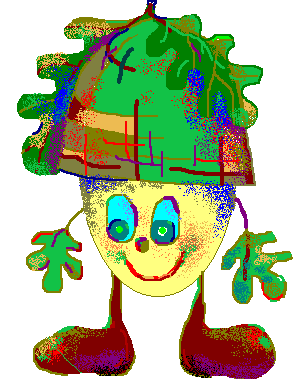 